Sukladno članku 12., stavak 1. Zakona o javnoj nabavi (NN 120/16) za godišnju procijenjenu vrijednost nabave iz Plana nabave manju od 200.000 kuna bez PDV-a odnosno 500.000 kuna bez PDV-a (tzv. jednostavnu nabavu), Odluke Gradonačelnika od 01. prosinca 2017.godine, KLASA: 406-09/17-04/127, URBROJ: 2167/01-09/01-17-1) utvrđuje se slijedeći: POZIV ZA DOSTAVU PONUDAPOSTUPAK JEDNOSTAVNE NABAVEMOTORNOG VOZILA (zamjena staro za novo)Izmjena dokumentacije i troškovnika (izmjene su označene crvenom bojom)34110000-1  Osobni automobiliEv.broj nabave: 87/17NARUČITELJ: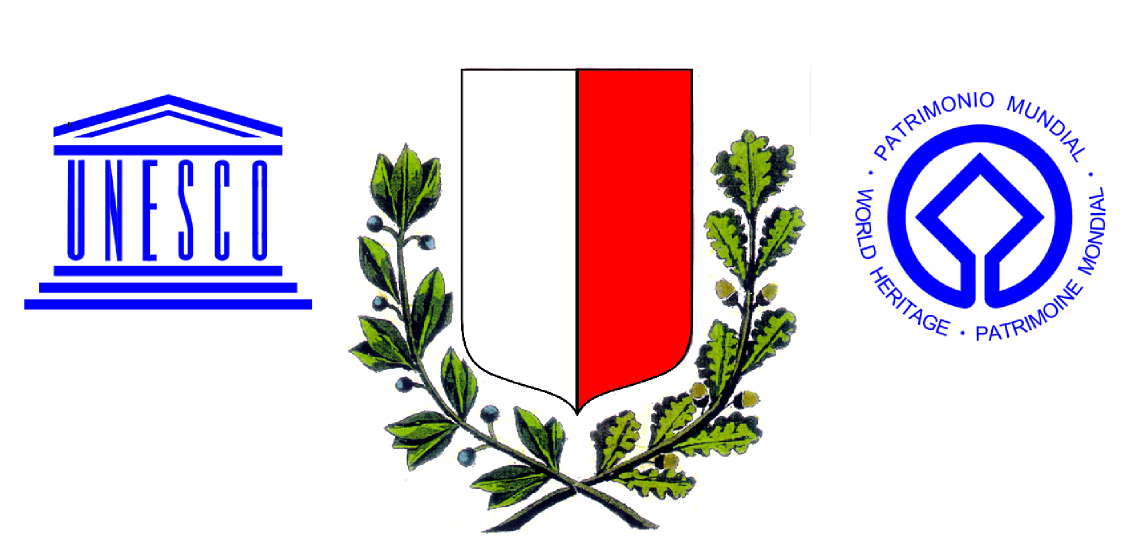 GRAD POREČ - PARENZO52440 Poreč - Parenzo, Obala m. Tita 5Pravo sudjelovanja na nadmetanju u postupku jednostavne nabave za koji je javno objavljen poziv za dostavu ponuda imaju svi zainteresirani gospodarski subjekti, a mogu sudjelovati u postupku nadmetanja podnošenjem cjelokupne ponude za  predmet nabave, u skladu sa zahtjevima i uvjetima iz poziva za dostavu ponuda.PODACI O JAVNOM NARUČITELJUGrad Poreč- ParenzoObala m.Tita 5/1, 52440 PorečOIB 41303906494Telefon: 052 451 085Telefon-centrala: 052 451 099Odgovorna osoba naručitelja: Gradonačelnik, Loris PeršurićInternetska adresa: www.porec.hrE-mail: javna-nabava@porec.hr2. OSOBA ILI SLUŽBA ZADUŽENA ZA KONTAKT - KOMUNIKACIJU S PONUDITELJIMA, IZMJENA I/ILI POZIVA ZA NADMETANJE, TRAŽENJE POJAŠNJENJASlužba zadužena za komunikaciju s ponuditeljima i pojašnjenje dokumentacije:  Alja Udovičić, 052 451 085, alja.udovicic@porec.hr, za pitanja vezana uz poziv,Elio Štifanić, 052 451 099, elio.stifanic@porec.hr, za tehnička pitanja.Zahtjev sa svim pitanjima koja bi gospodarski subjekt želio postaviti naručitelju u svezi objašnjenja i izmjene vezane za dokumentaciju za nadmetanje, mora biti postavljen pravodobno. Zahtjev je pravodoban ako je dostavljen naručitelju najkasnije tijekom trećeg (3.) dana prije dana u kojem ističe rok za dostavu ponuda i to isključivo u pisanom obliku. Pod uvjetom da je zahtjev dostavljen pravodobno, posljednje dodatne informacije i objašnjenja vezana uz dokumentaciju Naručitelj će staviti na raspolaganje najkasnije tijekom drugog (2.) dana prije dana u kojem ističe rok za dostavu ponuda. Ukoliko će biti potrebno da naručitelj mijenja dokumentaciju, produžiti će rok za dostavu ponuda na način da svi gospodarski subjekti od izmjene imaju najmanje 5 dana za dostavu ponude. Dodatne informacije i objašnjenja stavljaju se na raspolaganje na isti način i na istim internetskim stranicama kao i osnovna dokumentacija bez navođenja podataka o podnositelju zahtjeva. 3. EVIDENCIJSKI BROJ NABAVE: 	87/17 4.  VRSTA POSTUPKA  NABAVE Postupak jednostavne nabave.Sukladno članku 12., stavak 1. Zakona o javnoj nabavi (NN 120/16) za godišnju procijenjenu vrijednost nabave iz Plana nabave manju od 200.000 kuna bez PDV-a odnosno 500.000 kuna bez PDV-a (tzv. jednostavnu nabavu) Naručitelj nije obvezan provoditi postupke javne nabave propisane Zakonom o javnoj nabavi.5. PROCIJENJENA VRIJEDNOST NABAVEProcijenjena vrijednost predmeta nabave iznosi 79.052,67 kuna bez PDV-a.6.  VRSTA UGOVORA O  NABAVINaručitelj će po okončanju postupka nabave s odabranim ponuditeljem sklopiti ugovor o  nabavi robe. 7. OPIS PREDMETA NABAVE, OZNAKA I NAZIV IZ JEDINSTVENOG RJEČNIKA JAVNE NABAVE Predmet nabave:  Nabava motornog vozila (zamjena staro za novo).Detaljan opis predmeta nabave nalazi se u Troškovniku.  Oznaka i naziv iz Jedinstvenog rječnika javne nabave : 34110000-1 Osobni automobil8.  KOLIČINA I TEHNIČKA SPECIFIKACIJA  PREDMETA NABAVE, JEDNAKOVRIJEDNI PROIZVODI, TROŠKOVNIKU Troškovniku (Prilog 1) je navedena  točna količina predmeta nabave. Naručitelja naručuje 1 vozilo.Ponuditelj mora dostaviti ponudu za sve stavke na način kako je to definirano u Troškovniku. OSNOVNA OPREMA-Minimalne tehničke značajke vozila:Rabljena vozilo Naručitelja ima slijedeće karakteristike:Vrsta vozila: osobni automobil		Marka i tip: RENAULT LAGUNA 2.0 T	Registarska oznaka: PU 624 JH	Godina proizvodnje: 2004.	Broj šasije: VF1BG0S063301709	Snaga motora: 120 kw	Zapremina motora: 1998 ccm	Boja vozila: zlatna s efektom	Procijenjene vrijednosti vozila: 14.395,42Vrsta vozila: osobni automobil	Marka i tip: CITROEN XSARA 1.4 i	Godina proizvodnje: 1998.	Broj šasije: VF7N1KFXF363319646	Snaga motora: 55 kw	Zapremina motora: 1360 ccm	Boja vozila: zelena s efektom	Procijenjene vrijednosti vozila: 4.657,25Ponuditelj je obvezan  dati ponudu za rabljena vozila u minimalnom iznosu od procijenjene vrijednosti vozila ukupno (sa porezom) od 19.052,67 kn. Otkup rabljenog vozila obvezan je element kod ponude za vozilo.Ponuditelji su u sklopu svoje ponude obvezni dostaviti Izjavu (Obrazac 3).Rabljeno se vozilo može pogledati svaki radni dan od 08:00 do 14:00 sati na adresi sjedišta Naručitelja u Poreču, Obala maršala Tita 5, prema dogovoru. UPUTE ZA POPUNJAVANJE TROŠKOVNIKA :Podatke treba unijeti u obrazac Troškovnika na sljedeći način:Cijena nije kriterij za odabir ponude te je ponuditelj ne upisuje. Cijena- trošak vozila koji će odabrani ponuditelj ukupno zaračunati je 94.052,67 kuna sa PDV-om i trošarinom  od čega:60.000,00 kn + PDV Naručitelj će platiti odabranom ponuditelju, a19.052,67 kn će Naručitelj će kompenzirati sa otkupom rabljenih vozila za koje će odabranom ponuditelju ispostaviti račun. Na rabljena vozila Grad Poreč ne obračunava PDV.Ponuditelj ispunjava polja u tabeli „DODATNA OPREMA“. Upisuje „DA“ ako nudi dodatnu opremu, odnosno „NE“ ako je ne nudi. Temeljem odgovora Naručitelj će zbrojiti bodove prema tabeli iz točke 16. ove dokumentacije.c) u onim stavkama /dijelovima troškovnika u kojima je predviđena rubrika „Dodatno ponuđeno“ upisuje se opreme ili karakteristike vozila koje ponuditelj nudi, a nisu navedeni u troškovniku.Ako ponuditelj ne ispuni sve stavke Troškovnika u skladu sa zahtjevima ovog poziva za nadmetanje ili promijeni tekst ili količine navedene u Troškovniku, smatrat će se da je takav Troškovnik nepotpun i nevažeći te će ponuda biti odbijena. 9.  MJESTO ISPORUKEMjesto isporuke je Grad Poreč Parenzo na lokaciji  Obala maršala Tita 5.10.  ROK  ISPORUKE ROBE/TRAJANJE UGOVORA O  NABAVIVozilo se mora isporučiti i fakturirati Naručitelju najkasnije  do 31.12.2017. godine, u suprotnom će Naručitelj odustati od Narudžbe i naplatiti jamstvo za ozbiljnost ponude.Rok isporuke je veoma bitan element ponude, jer su sredstva za nabavu vozila predviđena u ovoj proračunskoj godini te sve obveze po planiranoj poziciji moraju dospjeti i biti plaćene do 31.12.2017.godine.11. RAZLOZI ISKLJUČENJASvaki ponuditelj mora dostaviti: 1. odgovarajuću izjavu kojom ovlaštena osoba gospodarskog subjekta izjavljuje da nije pravomoćno osuđena za bilo koji od  kaznenih dijela iz članka 251.stavak 1. točka a) do f) Zakona o javnoj nabavi (NN broj 120/16). Za potrebe utvrđivanja okolnosti iz ove točke gospodarski subjekt u ponudi dostavlja izjavu. Izjavu daje osoba po zakonu ovlaštena za zastupanje gospodarskog subjekta. U tu svrhu potrebno je popuniti obrazac Izjave o nekažnjavanju koja se nalazi u Obrazac 1 ovog Poziva za nadmetanje. Izjava ne smije biti starija od tri (3) mjeseca računajući od dana početka postupka javne nabave.2.  ako utvrdi da gospodarski subjekt nije ispunio obveze plaćanja dospjelih poreznih obveza i obveza za mirovinsko i zdravstveno osiguranje. U svrhu dokazivanja  navedene obveze iz točke 2. ponuditelj mora dostaviti potvrdu porezne uprave o nepostojanju duga. Potvrda ne smije biti starija od 30 dana od dana objave poziva za dostav ponuda.3. ako nije ispunio obvezu plaćanja  dospjele porezne i druge obveze prema Gradu Poreču-Parenzo, osim ako je gospodarskom subjektu sukladno posebnim Odlukama odobrena odgoda plaćanja navedenih obveza. U svrhu dokazivanja navedene obveze iz točke 3., ponuditelj ne dostavlja jer će Naručitelj  izvršiti uvid u vlastitu bazu podataka, te isključiti ponuditelja koji na dan otvaranja ponuda ima nepodmirene dospjele obveze. Preporuča se ponuditeljima da provjere kod nadležne službe Grada Poreča, UO za proračun i gospodarstvo, da li su podmirili sve dospjele obveze (tel. tajnice 052 451 198).4. Ostali razlozi isključenja ponuditelja i dokumenti koje ponuditelji moraju dostaviti i na temelju kojih se utvrđuje postoje li razlozi za isključenje Naručitelj će isključiti ponuditelja iz postupka nabave ukoliko postoje sljedeći razlozi za isključenje: 4.1. ako je nad njime otvoren stečaj, ako je u postupku likvidacije, ako njime upravlja osoba postavljena od strane nadležnog suda, ako je u nagodbi s vjerovnicima, ako je obustavio poslovne djelatnosti ili se nalazi u sličnom postupku prema propisima države sjedišta gospodarskog subjekta i/ili 4.2. ako je nad njime pokrenut prethodni postupak radi utvrđivanja uvjeta za otvaranje stečajnog postupka ili postupak likvidacije po službenoj dužnosti, ili postupak nadležnog suda za postavljanje osobe koja će njime upravljati, ili postupak nagodbe s vjerovnicima ili se nalazi u sličnom postupku prema propisima države sjedišta gospodarskog subjekta. POTREBNO DOSTAVITI: Za dokazivanje okolnosti iz točak 4 nije potrebno dostavljati dokaz već će Naručitelj nakon pregleda i ocjene ponude te rangiranja prije davanja prijedloga o odabiru, po potrebi,  od najpovoljnijeg ponuditelja zatražiti dokaz o nepostojanju razloga isključenja.12. UVJETI I DOKAZI SPOSOBNOSTI PONUDITELJA	Uvjeti i dokazi  pravne i poslovne sposobnosti Ponuditelj, odnosno zajednica ponuditelja, dužan je u svojoj ponudi priložiti dokumente kojima dokazuje svoju pravnu i poslovnu sposobnost.Dokumenti za dokazivanje sposobnosti moraju biti na hrvatskom jeziku i latiničnom pismu. Ukoliko je ponuditelj registriran izvan Republike Hrvatske ili je dokument za dokazivanje sposobnosti na stranom jeziku, uz prilaganje dokumenata za dokazivanje sposobnosti na stranom jeziku, ponuditelj je dužan uz svaki dokument priložiti i prijevod ovlaštenog prevoditelja na hrvatski jezik.Izvod o upisu u sudski, obrtni, strukovni ili drugi odgovarajući registar države sjedišta gospodarskog subjekta. Upis u registar dokazuje se odgovarajućim izvodom,  a ako se oni ne izdaju u državi sjedišta gospodarskog subjekta, gospodarski subjekt može dostaviti izjavu s ovjerom potpisa kod nadležnog tijela. POTREBNO DOSTAVITI: Izvod kako je zatraženo. Dokaz se može priložiti u neovjerenoj preslici i ne smije biti stariji od 3 (tri) mjeseca računajući od dana početka postupka nabave. Dokaz financijske sposobnosti:Ponuditelj ne smije imati blokadu računa niti jedan dan u posljednjih šest mjeseci računajući do dana početka postupka nabave.POTREBNO DOSTAVITI: BON 2 (SOL 2)3. Uvjeti i dokazi tehničke i stručne sposobnostiPopis ovlaštenih servisera  s kojima ponuditelj ima ugovore o održavanju/servisiranju nuđenog vozila na području Istarske županije te da je ponuđenim vozilima osigurano uredno servisiranje za vrijeme jamstvenog roka. Ponude ponuditelja koji nemaju ovlašteni servis na području Istarske županije biti će odbijene.13. OBLIK, NAČIN IZRADE, SADRŽAJ I NAČIN DOSTAVE PONUDAPonuda se dostavlja na Ponudbenom listu i Troškovniku iz ovog Poziva na dostavu ponude, a koje je potrebno ispuniti i potpisati od strane ovlaštene osobe ponuditelja. Nije dozvoljeno nuditi alternative ponude.Ponuda se izrađuje na način da čini cjelinu. Ponuda se uvezuje na način da se onemogući naknadno vađenje ili umetanje listova, uvezuju se jamstvenikom, s pečatom na poleđini. Stranice ponude se označavaju brojem stranice kroz ukupan broj stranica ponude ili ukupan broj stranica ponude kroz redni broj stranice. Kada je ponuda izrađena od više dijelova, stranice se označavaju na način da svaki slijedeći dio započinje rednim brojem koji se nastavlja na redni broj stranice kojim završava prethodni dio. Ponuda se piše neizbrisivom tintom. Ispravci u ponudi moraju biti izrađeni na način da su vidljivi.Ispravci moraju uz navod datuma ispravka biti potvrđeni potpisom ponuditelja.Ponuda se zajedno sa pripadajućom dokumentacijom izrađuje na hrvatskom jeziku.Ponuditelj može do isteka roka za dostavu ponuda ponudu izmijeniti i/ili dopuniti, odnosno od ponude odustati. Izmjena i/ili dopuna ponude dostavlja se na isti način kao i osnovna ponuda s obveznom naznakom da se radi o izmjeni i/ili dopuni ponude. Odustanak od ponude (povlačenje ponude) vrši se temeljem pisane izjave ponuditelja.Svi traženi dokumenti i dokazi sposobnosti mogu se dostaviti u neovjerenoj preslici. Ponuditelj je dužan u roku od 5 dana dostaviti izvornike ili ovjerene preslike dokumenta na pisani zahtjev naručitelja. Naručitelj može obratiti izdavatelju / ili nadležnim tijelima radi provjere istinitosti podataka.14. NAČIN ODREĐIVANJA CIJENE PONUDECijena ponude piše se brojkama u apsolutnom iznosu i izražava se za cjelokupni predmet nabave u Ponudbenom listu. Cijena ponude mora biti izražena u hrvatskim kunama, zaokruženo na dvije decimale. Cijena ponude je nepromjenjiva za cijelo vrijeme trajanja sklopljenog ugovora o nabavi. 15. ROK VALJANOSTI PONUDERok valjanosti ponude je minimalno  45 (četardesetipet) dana od isteka  roka za dostavu ponuda i mora biti naveden u obrascu ponude – Ponudbeni  list. Ponude s kraćim rokom valjanosti bit će odbijene .Naručitelj zadržava pravo pisanim putem zatražiti izjavu o produljenju roka valjanosti ponude.16. KRITERIJ ZA ODABIR PONUDEKriterij odabira najpovoljnije ponude je EKONOMSKI NAJPOVOLJNIJA POUDA, pri čemu je ne-cjenovni ponder 100%. Formula po kojoj se izračunava ekonomski najpovoljnija ponuda je:ENP: O+DOGdje je:ENP= ekonomski najpovoljnija ponudaO= osnovna oprema koju moraju ponuditi svi ponuditeljiDO= dodatna oprema, koja se bodujeOsnovna oprema je obvezan element ponude, ponude vozila koja nemaju traženu osnovnu opremu iz točke 8.a Osnovna oprema–Minimalne tehničke značajke vozila  ove dokumentacije neće se razmatrati, te će se odbiti kao nepravilna ponuda.DODATNA OPREMA:Najpovoljnija ponuda je valjana ponuda sposobnog ponuditelja, pravodobno dostavljena, koji nije isključen iz postupka nabave i ispunjava kriterije za odabir gospodarskog subjekta te koja nije nepravilna, neprihvatljiva ili neprikladna koja ostvari najviše bodova  prema kriteriju za odabir ponude.Ako su dvije ili više ponuda jednako rangirane prema kriteriju za odabir ponude, Naručitelj će odabrati ponudu koja je zaprimljena ranije.17. ROK, NAČIN I UVJETI PLAĆANJANajkasnije 30 dana od dana podnošenja računa isporučitelja, na žiro račun isporučitelja, nalogom za prijenos sredstava. 18. JAMSTVA	1.  Jamstvo za ozbiljnost ponudePonuditelj je obvezan u ponudi dostaviti jamstvo za ozbiljnost ponude u obliku bankarske garancije ili bjanko zadužnice ili uplate novčanog pologa na račun Naručitelja u iznosu od 4.000,00 kn. Jamstvo za ozbiljnost ponude će se naplatiti u slučaju da se vozilo ne isporuči do 31.12.2017. godine,  odustajanja ponuditelja od svoje ponude u roku njezine valjanosti, dostavljanja neistinitih podataka, nedostavljanja izvornika ili ovjerenih preslika te odbijanja potpisivanja ugovora o  nabavi odnosno nedostavljanja jamstva za otklanjanje nedostataka u jamstvenom roku. Rok valjanosti jamstva mora biti najmanje do isteka roka valjanosti ponude.Svaki nedostatak traženog jamstva za ozbiljnost ponude u iznosu, roku i gore navedenim odredbama, smatrat će se neotklonjivim nedostatkom te će ponuda s tako priloženom bankarskom garancijom biti odbijena. Ako istekne rok valjanosti ponude, naručitelj će tražiti od ponuditelja produženje roka valjanosti ponude i jamstva za ozbiljnost ponude sukladno tom produženom roku. Ako  jamstvo za ozbiljnost ponude ne bude naplaćeno, naručitelj će ga vratiti ponuditelju neposredno nakon završetka postupka javne nabave.Novčani polog uplaćuje se na IBAN Naručitelja:  PBZ d.d. HR 13 23400091834800003, poziv na broj:  HR 68 7706-OIB ponuditelja. U slučaju da ponuditelj uplaćuje novčani polog, dužan je u ponudi dostaviti dokaz o uplati (npr. preslika potvrde banke o izvršenom plaćanju). 2. Jamstvo za otklanjanje nedostataka u jamstvenom roku Odabrani ponuditelj je obvezan Naručitelju u roku od 15 kalendarskih dana od dana primopredaje vozila, a prilikom ispostave računa predati jamstvo za otklanjanje nedostataka u jamstvenom roku u vrijednosti 8.000,00 kn, u obliku bankarske garancije „bez prigovora“ i „na prvi pisani poziv“ na kojoj je kao korisnik naznačena Grad Poreč-Parenzo  s rokom važenja do isteka jamstvenog roka za isporučenu robu ili dati novčani polog u traženom iznosu ili bjanko zadužnice ispostavljene sukladno Pravilniku o registru zadužnica i bjanko zadužnica (NN 115/12 i 82/17).POTREBNO DOSTAVITI:  Izjavu (predložak u sklopu dokumentacije za nadmetanje, Obrazac 2 ) 19.  DATUM, VRIJEME I MJESTO DOSTAVE I OTVARANJA PONUDAMolimo da Vašu ponudu dostavite:rok za dostavu ponude: ponuda bez obzira na način dostave mora biti dostavljena i zaprimljena najkasnije do  14. prosinca 2017. godine do 12:00 sati.način i mjesto dostave ponude: Ponuda se dostavlja u zatvorenoj koverti sa nazivom dokumenta  na adresu Grada Poreča-Parenzo, Obala maršala Tita 5, 52440 Poreč, sa naznakom :“NE OTVARAJ- Vozilo-osobni automobil“.Ponuditelj samostalno određuje način dostave ponude i sam snosi rizik eventualnog gubitka odnosno nepravovremene dostave ponude.20. PREGLED I OCJENA PONUDA Postupak pregleda i ocjene ponuda obavit će stručne osobe i/ili stručne službe Naručitelja te, ako je potrebno, neovisne stručne osobe na temelju uvjeta i zahtjeva iz dokumentacije za nadmetanje.U postupku pregleda i ocjene ponuda, Naručitelj može pozvati ponuditelja da pojašnjenjem ili upotpunjavanjem u vezi dokumenta traženih u pozivu za dostavu ponuda uklone pogreške, nedostatke ili nejasnoće koje se mogu ukloniti. 21. DONOŠENJE ODLUKE O ODABIRU Rok za donošenje odluke o odabiru iznosi 30 (tridesete) dana, a započinje teći danom isteka roka za dostavu ponude.  Odluku o odabiru  Naručitelj će bez odgode dostaviti svakom ponuditelju na dokaziv način. Na odluku o odabiru ponuditelji nemaju pravo žalbe. 22. ODLUKA O PONIŠTENJU Odluku o poništenju Naručitelj će bez odgode dostaviti svim ponuditeljima, na dokaziv način (dostavnica, povratnica, izvješće o uspješnom slanju telefaksom i slično). 23. TAJNOST DOKUMENTACIJE GOSPODARSKIH SUBJEKATAAko gospodarski subjekt označava određene podatke iz ponude poslovnom tajnom, obvezan je u ponudi navesti pravnu osnovu na temelju kojih su ti podaci tajni. Gospodarski subjekt ne smije označiti tajnim podatke o cijenama stavaka (jediničnim cijenama), iznosima pojedine stavke, cijeni ponude te podatke u vezi s kriterijima za odabir ekonomski najpovoljnije ponude.24. TROŠAK PONUDE I PREUZIMANJE DOKUMENTACIJE ZA NADMETANJETrošak pripreme i podnošenja ponude u cijelosti snosi ponuditelj. 25. OPĆI UVJETI UGOVORAUgovor/Narudžba će se sklopiti neposredno na temelju izvornih uvjeta iz dokumentacije za nadmetanje i odabrane ponude u pisanom obliku. Opći uvjeti Ugovora/Narudžbe će se temeljiti na Zakonu o obveznim odnosima i ostalim pozitivnim zakonskim propisima Republike Hrvatske. 26. SASTAVNI DIJELOVI PONUDEPonuda treba sadržavati:Ponudbeni list, ispunjen i potpisan od strane ponuditelja (Prilog 1)Troškovnik, ispunjen i potpisan od strane ponuditelja. Ponuditelji su dužni ispuniti sve stavke Troškovnika - Prilog 2 Izjava o nekažnjavanju -Obrazac 1Potvrdu o poreznom duguDokaz upisa u sudski, obrtni ili drugi odgovarajući registar države sjedišta gospodarskog subjekta,Dokaz financijske sposobnosti (BON 2/ SOL 2)Popis ovlaštenih servisera Jamstvo za ozbiljnost ponudeIzjava o dostavi jamstva za  jamstveni rok –Obrazac 2Izjava o otkupu rabljenih vozila- Obrazac 327. PRIVICI UZ POZIV ZA DOSTAVU PONUDAPrilog 1- Ponudbeni listPrilog 2- TroškovnikObrazac 1- Izjava o nekažnjavanju Obrazac 2- Izjava o dostavi jamstva za uredno ispunjenje ugovora i jamstveni rok Obrazac 3-Izjava o otkupu rabljenih vozila						Član stručnog povjerenstva Naručitelja								Predsjednik								ELIO ŠTIFANIĆ								____________________________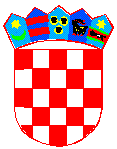 REPUBLIKA HRVATSKAISTARSKA ŽUPANIJAGRAD POREČ - PARENZO -CITTÀ DI POREČ - PARENZOGradonačelnikKLASA:     406-09/17-04/127URBROJ:   2167/01-02/10-17-3Poreč - Parenzo,  07. prosinac 2017. godineVrsta vozilaOsobni automobil (benzin ili diesel)1.Snaga motoraMin.55 kW2.Norma o zaštiti okolišaEuro 63.Broj mjesta54.Broj vrata55.Kočioni sustavABS6.Broj brzina47.Ručni podesiv klima uređaj8.Prednji električni podizači9.Stražnja svjetla za maglu10.Zračni jastuci za vozača i suvozača11.Servo upravljač12.Sigurnosne pojaseve na svim sjedalima13.Grijano stražnje staklo14.Brisač stražnjeg stakla15.Tepisi, svi16.Vatrogasni aparat17.Kutiju prve pomoći (sukladno zakonu)18.Sigurnosni trokut19.Rezervne žarulje20.Putno računalo21.Rezerva guma i kotač22.Centralno daljinsko zaključavanje auta21.Radio i zvučnici22.Sjedalo vozača podesiv po visini23.Svjetlo u prednjem djelu kabine24.3 naslona za glavu straga25.Jamstvo min. 2 godineKriteriji:Bodovi:Najviši broj bodova:1. OSNOVNA OPREMAO502. DODATNA OPREMADO50Ukupno:Ukupno:100ponuđeno bodoviDA/NEbroj bodova1.novi 102.salonski do 5 000 km53.snaga motora:4.od 56-66 kW75.od 67 i više Kw 106.broj brzina- 517.automatski klima uređaj18.stražnji električni podizači19.bočni zračni jastuci za vozača i suvozača110.bočne zračne zavjese za prednja i stražnja sjedala111.stražnji parkirni senzori112.prednji parkirni senzori113.upravljač podesiv po dubini i visini114.sustav nadzora tlaka u gumama115.električna podesiva i grijana vanjska osvrtna ogledala116.multifunkcionalni dodirni zaslon (radio, bluetooth, Mp3)117.alarm118.3D LED stražnja svjetla119.led dnevna svjetla120.prednja svjetla za maglu121.presvlake na svim sjedalima122.metalik boja2 3UKUPNO DODATNA OPREMA-DO50